Ո Ր Ո Շ ՈՒ Մ18 հունվարի  2021 թվականի   N 31 - ԱԿԱՊԱՆ ՀԱՄԱՅՆՔԻ ՂԵԿԱՎԱՐԻ  2020 ԹՎԱԿԱՆԻ ԴԵԿՏԵՄԲԵՐԻ 23-Ի ԹԻՎ 1474-Ա ԵՎ 1475-Ա ՈՐՈՇՈՒՄՆԵՐԸ ՈՒԺԸ ԿՈՐՑՐԱԾ ՃԱՆԱՉԵԼՈՒ ՄԱՍԻՆՂեկավարվելով «Տեղական ինքնակառավարման մասին» Հայաստանի Հանրապետության օրենքի 35-րդ հոդվածի 1-ին մասի 24-րդ կետով «Նորմատիվ իրավական ակտերի մասին» ՀՀ օրենքի 37 հոդվածով, ո ր ո շ ու մ ե մ1. Ուժը կորցրած ճանաչել Կապան համայնքի ղեկավարի  2020 թվականի օդեկտեմբերի 23-ի թիվ 1474-Ա և  1475-Ա որոշումները: ՀԱՄԱՅՆՔԻ ՂԵԿԱՎԱՐ                         ԳԵՎՈՐԳ ՓԱՐՍՅԱՆ 2021թ. հունվարի 18 ք. Կապան
ՀԱՅԱՍՏԱՆԻ ՀԱՆՐԱՊԵՏՈՒԹՅԱՆ ԿԱՊԱՆ ՀԱՄԱՅՆՔԻ ՂԵԿԱՎԱՐ
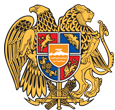 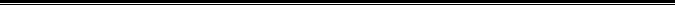 Հայաստանի Հանրապետության Սյունիքի մարզի Կապան համայնք 
ՀՀ, Սյունիքի մարզ, ք. Կապան, +374-285-42036, 060521818, kapan.syuniq@mta.gov.am